Ballantrae Child Care Centre						Dec 2018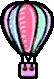 PARENT AGREEMENTI agree to pay IN ADVANCE EACH FRIDAY for all scheduled days. Daily fees may include $_____ Full days, $_____ Before/After care, $_____ Half days/Nursery school. I am responsible to pay for the following day’s ____________________.I am responsible to pay the full tuition for the days/hours contracted to attend with no deduction for absence, statutory holidays or vacation. If this fee is not paid by the end of each month, I understand that my child’s enrollment will be discontinued immediately.I will receive 5 absent days with no charge per year after six months of enrollment. These days can be used at my discretion, for absence, illness, statutory holidays or vacations. The supervisor must be given written notice on which days will be used by each month’s end, to ensure any changes to your account are made.I agree to pay a non-refundable registration fee of $50.00/child at the time of enrollment. This fee is also applicable if your child is absent from the centre during the summer months.I agree to pay a late fee of $1.00 per minute directly to the staff member on duty if I am picking up my child from the Centre after the 6:00 pm closing time. If late three times in one month’s period, the fourth time I am late the charge will be $5.00 per minute. I agree to pay all fees by cheques/cash/etransfer.  If any cheque is returned NSF, I agree to pay a $15.00 fee. Ballantrae Child Care Centre then has the option to refuse future cheques.If I wish to withdraw my child from your program, I agree to give the Centre ONE WEEK’S NOTICE in writing. If this notice is not given, I agree to pay for one week’s tuition fee.If there are any outstanding payments at years end, no year-end receipt will be issued until payment is received in full.Should the management of Ballantrae Child Care determine that your child cannot adjust to the Centre’s program, the child will be withdrawn with one week’s notice and this agreement will be terminated.This Parent Agreement is subject to change with a 2 week notice.Start date: ______________________________I ___________________________, residing at _____________________________________________	(Parent/Guardian Name)						(Address)hereby personally guarantee to you payment at Ballantrae Child Care Centre in the province of Ontario. I hereby agree to bind myself to pay you on demand any sum which may become due to you. It is understood that the guarantee shall be continuing and irrevocable guarantee and indemnity for such indebtedness. I do hereby waive notice of default, non-payment and notice thereof and consent to any modification or renewal of the agreement hereby guaranteed.Parent/Guardian Signature: _________________________________________Supervisors Signature: ____________________________________________ ** In order to maintain our current rates it is essential that fees are paid in advance